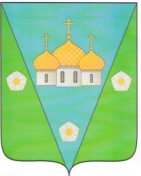 АДМИНИСТРАЦИЯ МУНИЦИПАЛЬНОГО ОБРАЗОВАНИЯ«ЗАОСТРОВСКОЕ»РАСПОРЯЖЕНИЕ10 ноября 2016 г.                                                                                                      №  105д. Большое АнисимовоО закреплении полномочий по осуществлению муниципального контроляза соблюдением законодательства в области розничной продажи алкогольной продукции в муниципальном образовании «Заостровское»Приморского района Архангельской областиВ соответствии с Конституцией Российской Федерации, Кодексом Российской Федерации об административных правонарушениях от 30 декабря 2001 года № 195-ФЗ; Федеральным законом от 26 декабря 2008 года № 294-ФЗ "О защите прав юридических лиц и индивидуальных предпринимателей при осуществлении государственного контроля (надзора) и муниципального контроля"; Федеральным законом от 22 ноября 1995 № 171-ФЗ "О государственном регулировании производства и оборота этилового спирта, алкогольной и спиртосодержащей продукции и об ограничении потребления (распития) алкогольной продукции", постановлением Правительства Российской Федерации от 27.12.2012 г. № 1425 «Об определении органами государственной власти субъектов Российской Федерации мест массового скопления граждан и мест нахождения источников повышенной опасности, в которых не допускается розничная продажа алкогольной продукции, а также определения органами местного самоуправления границ прилегающих территорий, на которых не допускается розничная продажа алкогольной продукции», Областным законом от 03 июня 2003 года № 172-22-ОЗ "Об административных правонарушениях" в целях организации и осуществления муниципального контроля за соблюдением законодательства в области розничной продажи алкогольной продукции в муниципальном образовании «Заостровское»  Приморского района, Архангельской области:Закрепить полномочия по осуществлению муниципального контроля за соблюдением законодательства в области розничной продажи алкогольной продукции за ведущим специалистом местной администрации − Бараковой Яной Владимировной;Контроль за исполнением настоящего распоряжения оставляю за собой.Глава муниципального образования 				                       А.К. Алимов 